Hudební nauka 5.A. – 17. 3. 2020vyučující: Veronika NovosádováPĚTIMINUTOVKA – zakroužkuj správně pojmenovanou notu i její délku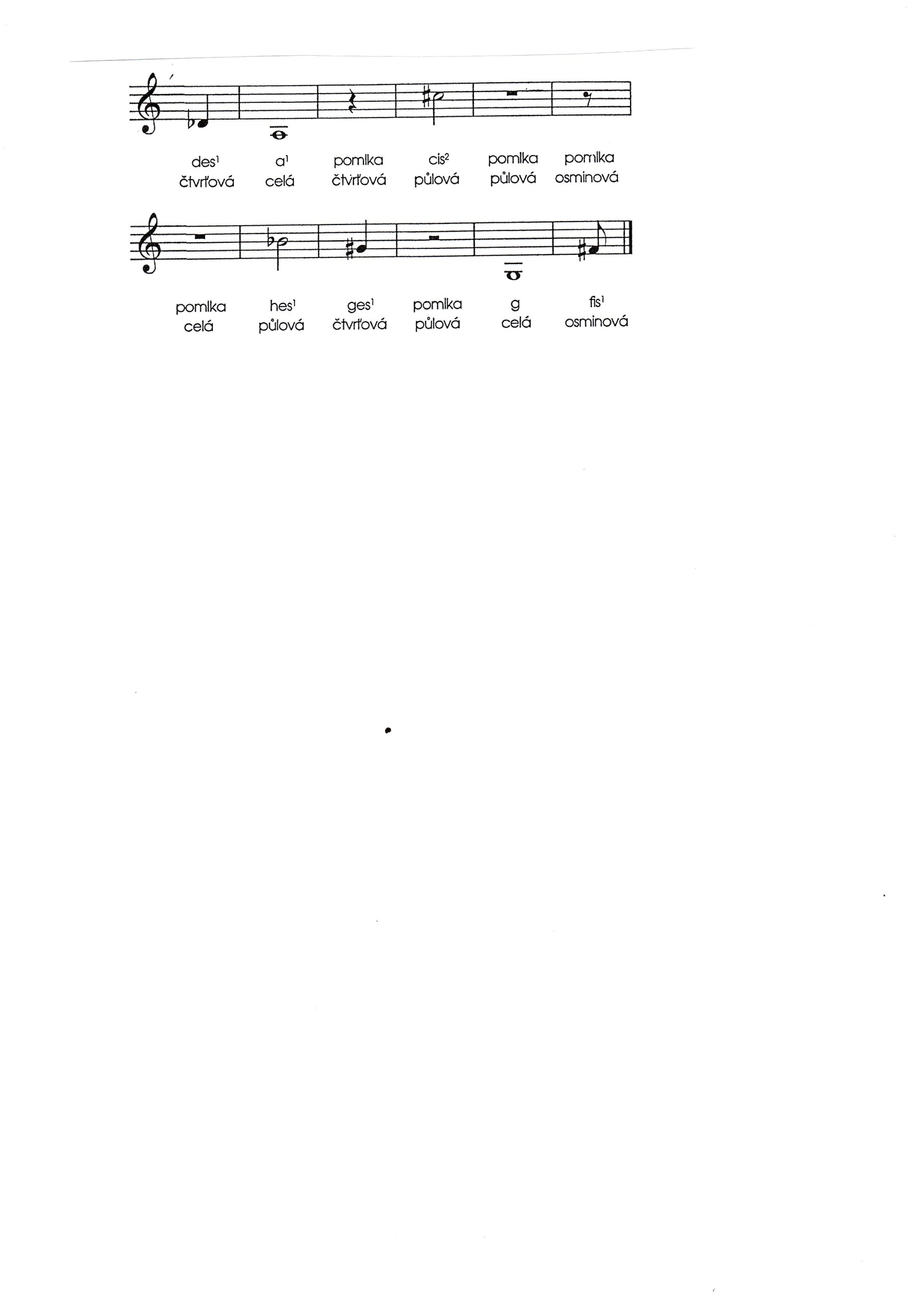 RYTMUS – napiš vlastních 5 taktů ve 4/4 metru a užij všechny délky not a pomlk, které znáš:4ZPĚV – cvičil/a jsi dnes do Rosy? -  udělej si hlasové cvičení a procvič si jednu písničku z repertoáru sboru Rosa- kdo nechodí do Rosy, napíše, kterou si zazpíval jinouDnes jsem si poctivě zazpívala písničku: 


…………………………………………………………………………….DECHOVÉ NÁSTROJE – žesťové vs. dřevěné

Žesťové poznáme tak, že přikládáme k ústům …………………………….


U dřevěných vkládáme do úst ………………………………., …………………………………………

  nebo ……………………………………… .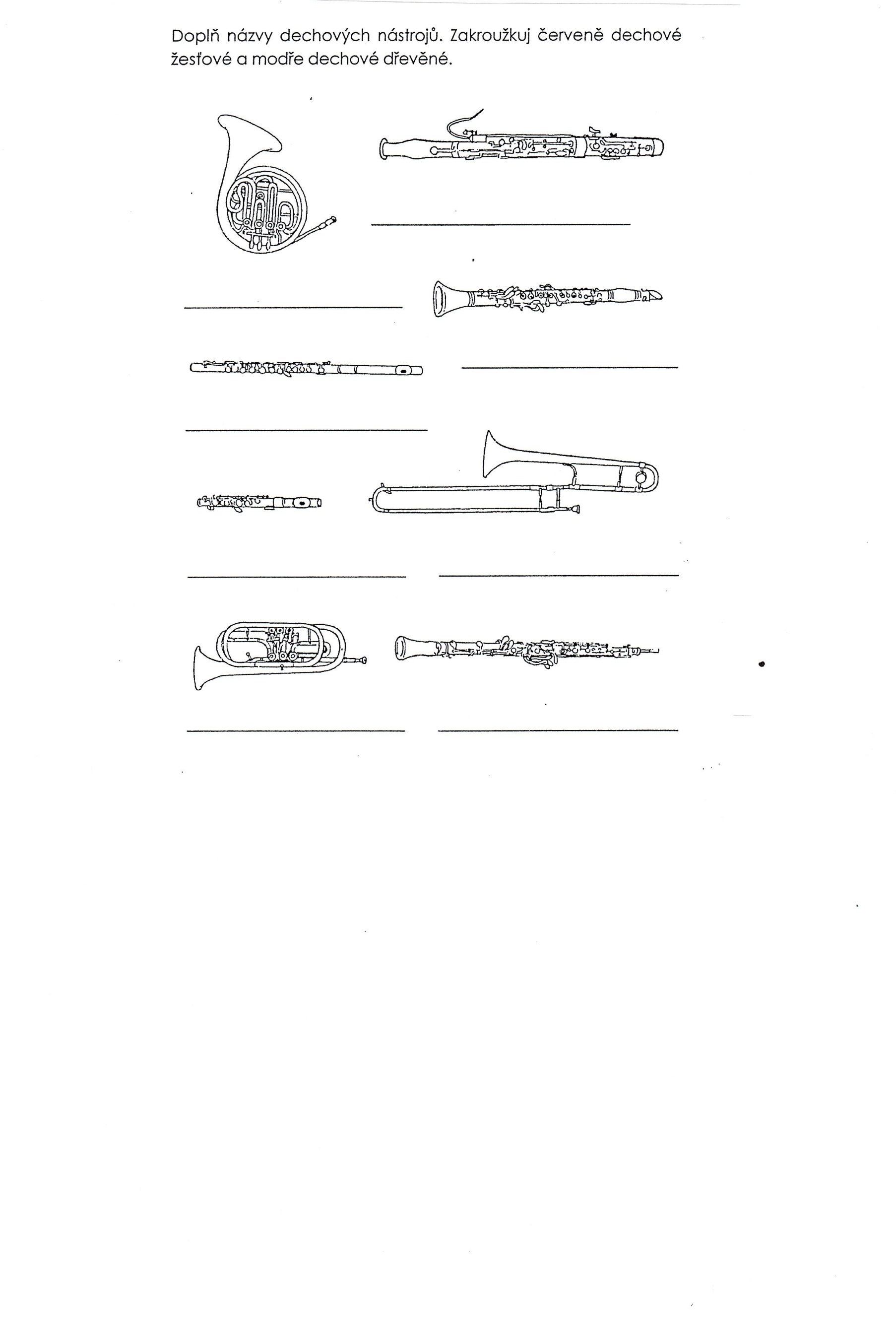 